You can learn a lot from listening to and imitating other musicians. What are the defining features of their style?As you listen to the following pieces of music, write down descriptive terms within the categories listed. Some of what you write may be quite specific (e.g. “the saxophonist favours coming in on the third beat of the bar”), and some will be very general and open-ended (e.g. “guitarist uses bright, cheerful phrases”).                                                                      Piece 1                  Piece 2               Piece 3Now use the features you identified above to help you imitate your chosen style as you improvise over the chord of C major.If you didn’t find this exercise challenging, try applying your patterns to an entire chord progression (below chord progression is the one used in the video): 
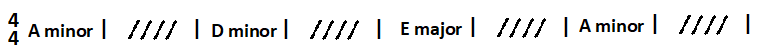 MoodFeatures of phrasingIntervals used